Dopravní cvičení 1Vybarvi postavy, které považujeme za chodce.Koho můžeš potkat na silnici? __________Rozhodni, zda je chování na obrázku -  správné/špatnéZakroužkuj v obrázku, kdo se na chodníků smí pohybovat.Označ situaci –    správné chování,    nesprávné chováníSpoj účastníky silničního provozu s vhodným místem pro hraní.Vybarvi, kdo je správně připoutaný.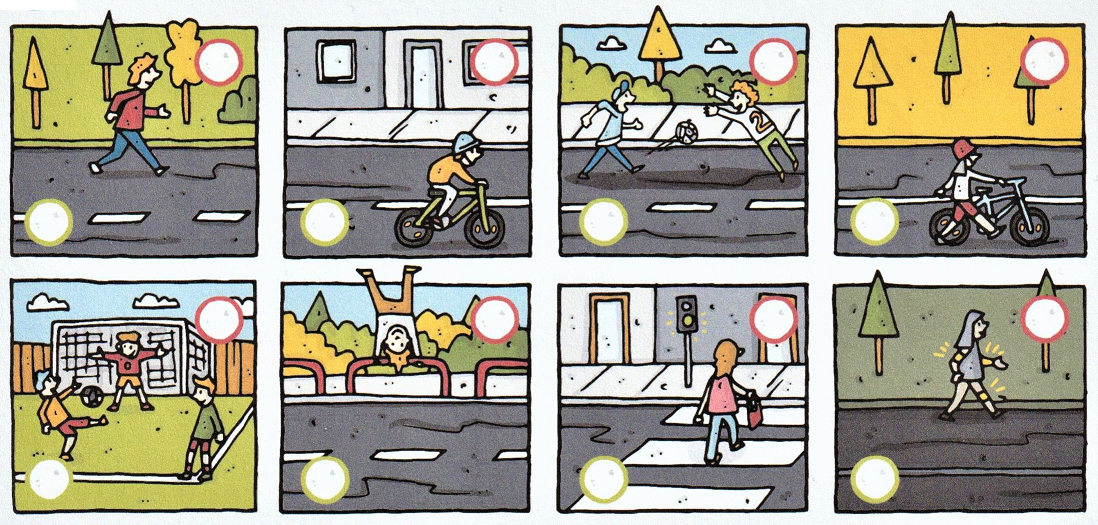 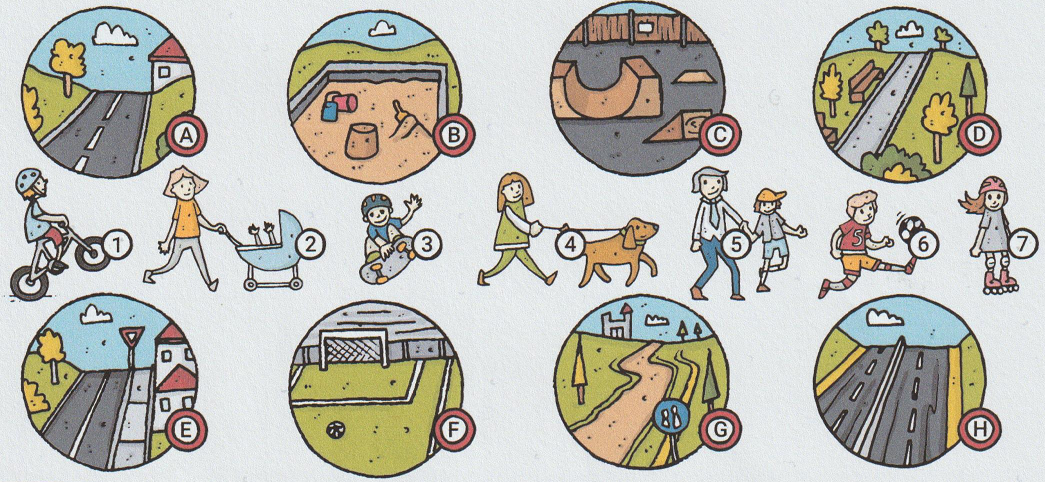 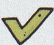 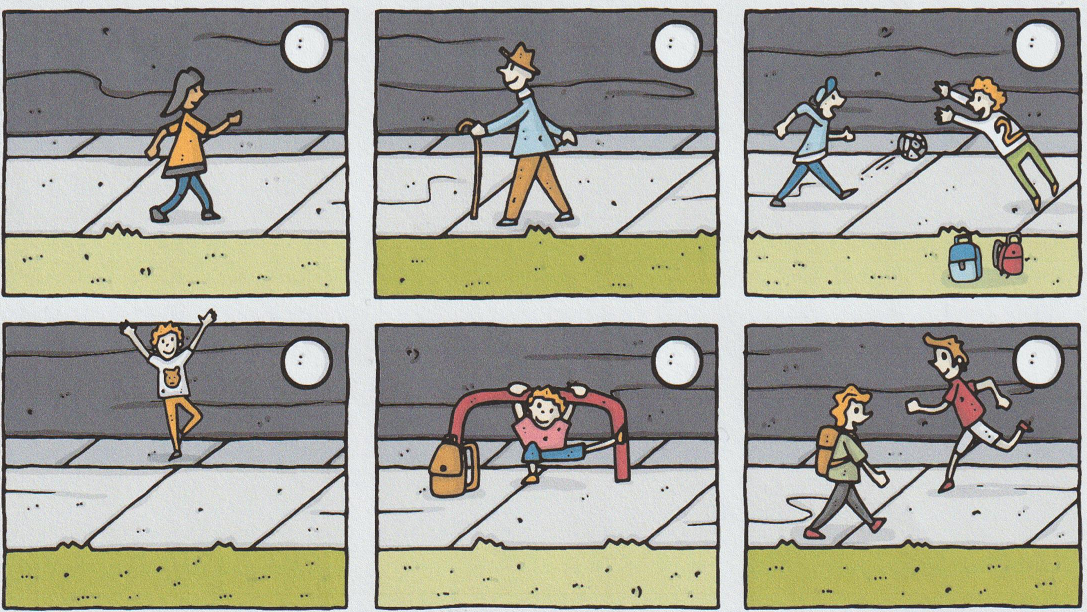 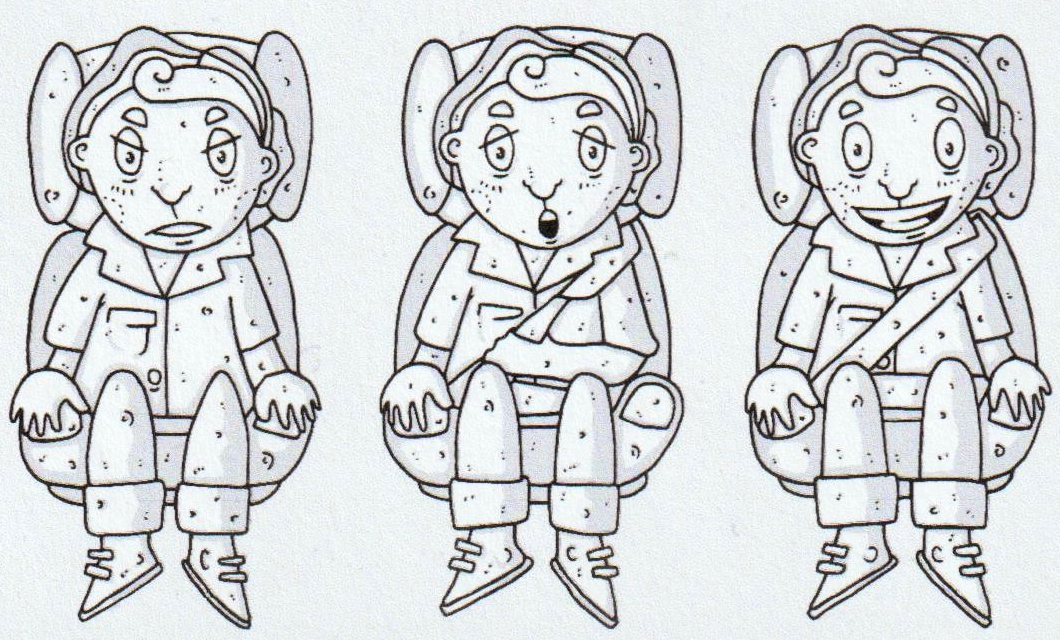 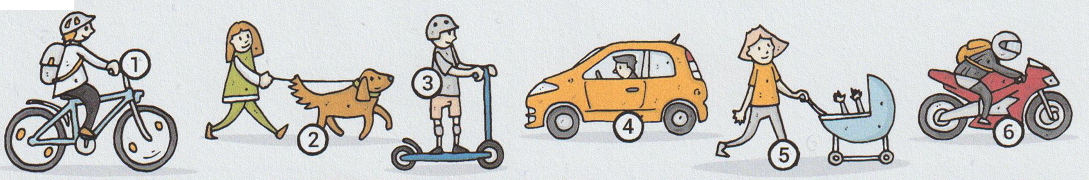 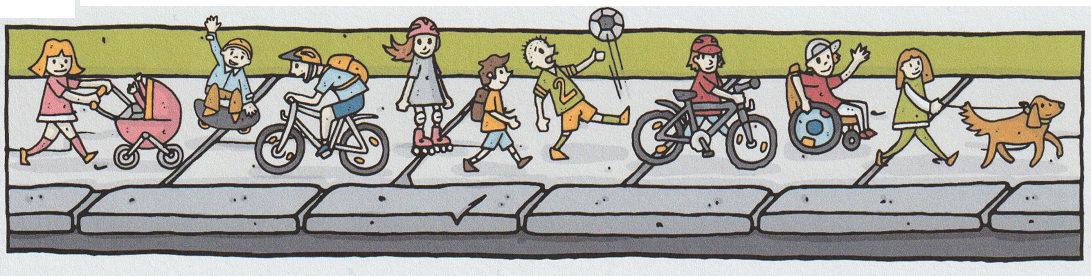 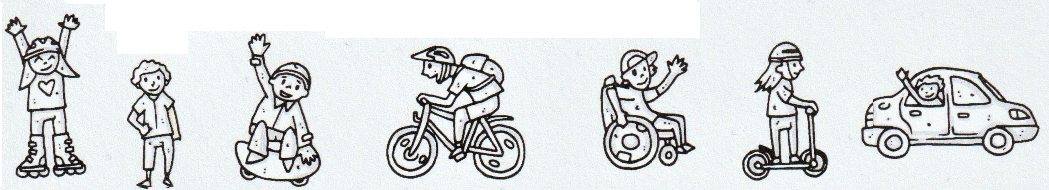 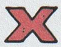 